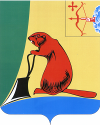 ТУЖИНСКАЯ РАЙОННАЯ ДУМАКИРОВСКОЙ ОБЛАСТИРЕШЕНИЕпгт ТужаО Порядке ведения перечня видов муниципального контроля и органов местного самоуправления, уполномоченных на их осуществление, на территории Тужинского муниципального районаВ соответствии с Федеральными законами от 26.12.2008 № 294-ФЗ «О защите прав юридических лиц и индивидуальных предпринимателей при осуществлении государственного контроля (надзора) и муниципального контроля», от 03.07.2016   № 277-ФЗ «О внесении изменений в Федеральный закон «О защите прав юридических лиц и индивидуальных предпринимателей при осуществлении государственного контроля (надзора) и муниципального контроля» и Федеральный закон «О стратегическом планировании в Российской Федерации», на основании статьи 21 Устава муниципального образования Тужинский муниципальный район Тужинская районная Дума РЕШИЛА:1. Утвердить Порядок ведения перечня видов муниципального контроля и органов местного самоуправления, уполномоченных на их осуществление, на территории Тужинского муниципального района согласно приложению.2. Опубликовать настоящее решение в Бюллетене муниципальных нормативных правовых актов органов местного самоуправления Тужинского муниципального района Кировской области.3. Настоящее решение вступает в силу с 1 января 2017 года.4. Контроль за исполнением настоящего решения возложить на заместителя главы администрации района по жизнеобеспечению Бледных Л.В.Глава Тужинского муниципального района	Е.В. ВидякинаПредседатель Тужинской районной Думы 			Е.П.Оносов ПриложениеУТВЕРЖДЕН решением Тужинской районной Думыот 26.12.2016 № ____7/45__ПОРЯДОКведения перечня видов муниципального контроля и органов местного самоуправления, уполномоченных на их осуществление, на территории Тужинского муниципального района1. Общие положения1.1. Порядок ведения перечня видов муниципального контроля и органов местного самоуправления, уполномоченных на их осуществление, на территории Тужинского муниципального района (далее – Порядок) устанавливает процедуру ведения перечня видов муниципального контроля и органов местного самоуправления, уполномоченных на их осуществление, на территории Тужинского муниципального района (далее – Перечень).1.2. Ведение Перечня осуществляется администрацией Тужинского муниципального района.2. Ведение Перечня2.1. Перечень определяет виды муниципального контроля и органы местного самоуправления, уполномоченные на их осуществление, на территории Тужинского муниципального района.2.2. Ведение Перечня осуществляется по форме согласно приложению к Порядку.2.3. В Перечень включается следующая информация:наименование вида муниципального контроля, осуществляемого на территории Тужинского муниципального района;наименование органа местного самоуправления Тужинского муниципального района, уполномоченного на осуществление соответствующего вида муниципального контроля (с указанием наименования структурного подразделения органа местного самоуправления, наделенного соответствующими полномочиями).2.4. Внесение изменений в Перечень осуществляется в течение 10 дней со дня принятия (опубликования) постановления администрации Тужинского муниципального района об утверждении муниципального контроля или его отмены.2.5.Перечень подлежит размещению на официальном сайте Тужинсокго муниципального района в информационно-телекоммуникационной сети «Интернет».___________Приложение к Порядку ведения перечня видов муниципального контроля и органов местного самоуправления, уполномоченных на их осуществление, на территории Тужинского муниципального районаПЕРЕЧЕНЬ видов муниципального контроля и органов местного самоуправления, уполномоченных на их осуществление, на территории Тужинского муниципального района____________________26.12.2016№7/45№ п.Наименование вида муниципального контроля, осуществляемого на территории Тужинского муниципального районаНаименование органа местного самоуправления Тужинского муниципального района, уполномоченного на осуществление соответствующего вида муниципального контроля (с указанием наименования структурного подразделения, наделенного соответствующими полномочиями)123